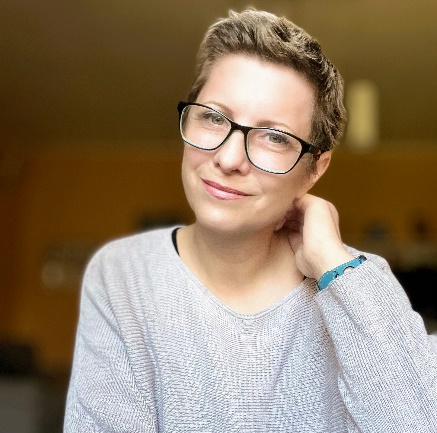 R. Kelényi Angelika"Számomra az írás utazás, kaland, egy második élet, amit anélkül élhetek, hogy korlátaim lennének."A kvíz beküldési határideje 2023.10.31.A helyes megfejtők között minden hónap végén könyvjutalmat sorsolunk ki. Köszönjük R. Kelényi Angelikának, hogy kérdéseivel hozzájárult májusi irodalmi kvízünkhöz. Reméljük, olvasóinknak is izgalmas ez a forma, amikor a szerző maga is megfogalmaz kvíz-kérdéseket életművéről. Megtisztelő, hogy R. Kelényi Angelika is csatlakozott játékunkhoz!1. Mikor jelent meg R. Kelényi Angelika első regénye? 2013201420102. Ki a főszereplője a Szulejmán és a magyar udvarhölgy című regénynek? Palásthy BlankaVass KrisztinaIllésházy Anna3. Az írónő személyesen is fel akarta keresni a római San Ambrogio zárdát, mely a Mennyei bűnök című regény fő helyszíne. Sikerült neki? IgenNem, mert korábban leégettNem, mert soha nem is létezett4. Mely regényeiben tűnik fel a Sorores Szövetség? Az ártatlan, Mennyei bűnökSzulejmán és a magyar udvarhölgy, A lányneveldeMennyei bűnök, Szulejmán és a magyar udvarhölgy5. Hol játszódik az Ártatlan sorozat első kötete? VelenceCsejtePárizs6. Melyik Caroline Wood regényben tűnik fel először Pierre Duval? Róma, RómaBarcelona, BarcelonaRejtélyes Rio7. Hogyan kötődik Caroline Wood Magyarországhoz? Az édesanyja magyarAz édesapja magyar A húga egy magyar férfihoz ment férjhez8. Melyik regénye játszódik az olaszországi Anzioban? Manna MarinaA lányneveldeBűnös örömök városa9. Mi a hivatalos neve a Manna Marina című regény főszereplőjének? Maria di Natale Marianna di NataleMarina di Natale10. Melyik Caroline Wood regényben ismerkedhetünk meg egy favela életével? Képtelen KrétaÉdes FloresRejtélyes Rio11. Hol található Flores szigete, mely az Édes Flores című regényben szerepel? Hawaii szigetekBermudákIndonézia12. Mi indította az írónőt a Mennyei bűnök megírására? Egy újságcikk, mely a San Ambrogio zárdáról szóltEgy könyv, ami a San Ambrogio zárdáról szóltA fantáziája13. Miről szól Az agyam eldobom című regény?Egy depressziós nőrőlAz írónő pánikbetegségérőlAz írónő romantikus kapcsolatairól13+1. Mi a foglalkozása Caroline Woodnak?ÚjságíróRegényíróRendőrKérjük, adja meg nevét és elérhetőségét! Amennyiben én nyerem meg a kvízt, az alábbi érdeklődési körömnek megfelelő könyveknek örülnék:(Aláírásommal kijelentem, hogy hozzájárulok, ahhoz, hogy a Csorba Győző Könyvtár (a továbbiakban: CSGYK) az irodalmi kvíz játék során megadott nevem és elérhetőségem a játék lebonyolításához szükséges mértékben és ideig kezelje, illetve nyertességem esetén nevem a CSGYK honlapján nyilvánosságra hozza. Tudomásom van arról, hogy a személyes adataimmal kapcsolatosan jogom van a tájékoztatáshoz, a hozzáféréshez, a helyesbítéshez, a törléshez, az adatkezelés korlátozásához és a jogorvoslathoz. Tudomásul veszem, hogy az adatkezeléssel kapcsolatos kérdéseimmel az adatvedelem@csgyk.hu e-mail címen élhetek jelzéssel. Tisztában vagyok azzal, hogy hozzájárulásom bármikor, indokolás nélkül visszavonhatom.) 